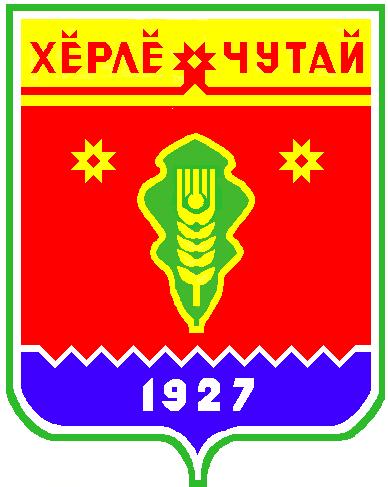 Постановлениеадминистрации  Атнарского сельского поселения Красночетайского района Чувашской Республики «О внесении изменений в постановлениеот 30.04.2020 г. № 25 «Об утверждении плана по противодействию коррупции в администрации Атнарского сельского поселения Красночетайского районаЧувашской Республики на 2020-2021 годы»от 11.10.2021 г. №59В целях реализации Федерального закона от 25.12.2008 N 273-ФЗ "О противодействии коррупции», Указом Президента Российской Федерации от 16 августа 2021 года № 478 «О Национальном плане противодействия коррупции на 2021 – 2024 годы» и в целях создания эффективных условий для недопущения коррупции, ее влияния на деятельность администрации Атнарского сельского поселения Красночетайского района Чувашской Республики администрация Атнарского сельского поселения постановляет:Внести в постановление администрации Атнарского сельского поселения Красночетайского района от 30.04.2020 № 25 «Об утверждении плана по противодействию коррупции в администрации Атнарского сельского поселения Красночетайского района Чувашской Республики на 2020-2021 годы» следующие изменения.	Пункт 3.7 Плана мероприятий по противодействию коррупции в Атнарском сельском поселении на 2021 год дополнить абзацем следующего содержания:	Участие муниципальных служащих, работников, в должностные обязанности которых входит участие в противодействии коррупции, в мероприятиях по профессиональному развитию в области противодействия коррупции, в том числе их обучение по дополнительным профессиональным программам в области противодействия коррупции.2. Настоящее постановление вступает в силу после его официального опубликования в периодическом печатном издании «Вестник Атнарского сельского поселения».           3. Контроль за исполнением настоящего постановления оставляю за собой.И.о. главы Атнарского сельского поселения                                                В.В. Храмов Решение Собрания депутатов Атнарского сельского поселения«О внесении изменений в решение Собрания  депутатов Атнарского сельского поселения от  28.03.2018 №1 « Правила   землепользования и  застройки  территории Атнарского сельского поселения Красночетайского района Чувашской Республики»от 12.10.2021 г. №1В соответствии с ч.6.1 статьи 30 Градостроительного кодекса РФ, в целях приведения сведений, содержащихся в документах территориального зонирования, сведениям Единого государственного реестра недвижимости Собрание депутатов Атнарского сельского поселения Красночетайского района Чувашской Республики решило:Внести изменения в решение Собрания  депутатов Атнарского сельского поселения от 28.03.2018 №1 « Правила   землепользования и  застройки  территории Атнарского сельского поселения  Красночетайского района Чувашской Республики» следующего содержания;- «Зона застройки индивидуальными жилыми домами (Ж1)» добавить:2.Настоящее решение вступает в силу после официального опубликования в печатном издании  «Вестник Атнарского сельского поселения».Председатель Собрания депутатовАтнарского сельского поселения                                                                 А.В. БашкировРешение Собрания депутатов Атнарского сельского поселения«О частичной замене дотации на  выравнивание бюджетной обеспеченности Атнарского сельского поселения Красночетайского района Чувашской Республики дополнительным нормативом отчислений от налога на доходы физических лиц.»от 12.10.2021 г. №2В соответствии с  пунктом 4  статьи 137 Бюджетного кодекса Российской Федерации, пунктом  12 статьи 17.3 Закона Чувашской Республики от 23.07.2001 № 36 «О регулировании бюджетных правоотношений в Чувашской Республике» Собрание депутатов Атнарского сельского поселения решило:	1. Дать согласие на частичную замену дотации на выравнивание бюджетной обеспеченности для бюджета Атнарского сельского поселения, планируемой к утверждению в республиканском бюджете Чувашской Республики на 2022 год и на плановый период 2023 и 2024 годов, дополнительным нормативом отчислений от налога на доходы физических лиц: в 2022 году в бюджет Атнарского сельского поселения Красночетайского района Чувашской Республики – 1,0 процента  от объема поступлений, подлежащего зачислению в консолидированный бюджет Чувашской Республики от указанного налога.2. Настоящее решение вступает в силу со дня его официального опубликования.Председатель Собрания депутатов                                                          Атнарского сельского поселенияКрасночетайского района Чувашской Республики                                        А.В.БашкировРешение Собрания депутатов Атнарского сельского поселения«О внесении изменений в Устав Атнарского сельского поселения Красночетайского района Чувашской Республики»от 30.08.2021 г. №2На основании Федерального закона от 6 октября 2003 года № 131-ФЗ "Об общих принципах организации местного самоуправления в Российской Федерации", Закона Чувашской Республики от 18 октября 2004 года № 19 "Об организации местного самоуправления в Чувашской Республике" Собрание депутатов  Атнарского сельского поселения решило:1. Внести в  Устав Атнарского сельского поселения, принятый  решением Собрания депутатов Атнарского сельского поселения от 06 июля 2012 № 1 (с изменениями, внесенными решениями Собрания депутатов Атнарского сельского поселения от 10.04.2013 №1; от 12.08.2013 №1; от 10.12.2013 №2; от 17.04.2014 №1; от 14.11.2014 №1; от 08.06.2015 №1; от 15.12.2015 №2; от 31.03.2016 №1; от 25.05.2016 №1; от 20.09.2016 №1; от 06.04.2017 №1, от 07.09.2018 №1, от 28.03.2019 №2, от 07.11.2019 №1, от 12.11.2020 №1) следующие изменения:1) статью 6 дополнить частью 2.1 следующего содержания:"2.1 Порядок установления и оценки применения содержащихся в муниципальных нормативных правовых актах обязательных требований, которые связаны с осуществлением предпринимательской и иной экономической деятельности и оценка соблюдения которых осуществляется в рамках муниципального контроля, привлечения к административной ответственности, предоставления лицензий и иных разрешений, аккредитации, иных форм оценки и экспертизы (далее - обязательные требования), определяется муниципальными нормативными правовыми актами с учетом принципов установления и оценки применения обязательных требований, определенных Федеральным законом от 31 июля 2020 года № 247-ФЗ "Об обязательных требованиях в Российской Федерации".";2) в части 1 статьи 7:а) в пункте 5 слова "за сохранностью автомобильных дорог местного значения" заменить словами "на автомобильном транспорте, городском наземном электрическом транспорте и в дорожном хозяйстве";б) в пункте 16 слова "осуществление контроля за их соблюдением" заменить словами "осуществление муниципального контроля в сфере благоустройства, предметом которого является соблюдение правил благоустройства территории поселения, требований к обеспечению доступности для инвалидов объектов социальной, инженерной и транспортной инфраструктур и предоставляемых услуг";3) часть 1 статьи 8 дополнить пунктом 18 следующего содержания:"18) осуществление мероприятий по оказанию помощи лицам, находящимся в состоянии алкогольного, наркотического или иного токсического опьянения.";4) в статье 13.1:а) часть 1 дополнить пунктом 4 следующего содержания: "4) в соответствии с Законом Чувашской Республики на части территории населенного пункта, входящего в состав Атнарского сельского поселения, по вопросу введения и использования средств самообложения граждан на данной части территории населенного пункта;";б) дополнить частью 1.1 следующего содержания:"1.1. Сход граждан, предусмотренный пунктом 4 части 1 настоящей статьи, может созываться Собранием депутатов Атнарского сельского поселения по инициативе группы жителей соответствующей части территории населенного пункта численностью не менее 10 человек.";в) в части 2 после слов "жителей населенного пункта" дополнить словами "(либо части его территории)";5) пункт 9 части 8 статьи 22 изложить в следующей редакции:"9) прекращения гражданства Российской Федерации либо гражданства иностранного государства - участника международного договора Российской Федерации, в соответствии с которым иностранный гражданин имеет право быть избранным в органы местного самоуправления, наличия гражданства (подданства) иностранного государства либо вида на жительство или иного документа, подтверждающего право на постоянное проживание на территории иностранного государства гражданина Российской Федерации либо иностранного гражданина, имеющего право на основании международного договора Российской Федерации быть избранным в органы местного самоуправления, если иное не предусмотрено международным договором Российской Федерации.";6) пункт 8 части 1 статьи 33 изложить в следующей редакции:"8) прекращения гражданства Российской Федерации либо гражданства иностранного государства - участника международного договора Российской Федерации, в соответствии с которым иностранный гражданин имеет право быть избранным в органы местного самоуправления, наличия гражданства (подданства) иностранного государства либо вида на жительство или иного документа, подтверждающего право на постоянное проживание на территории иностранного государства гражданина Российской Федерации либо иностранного гражданина, имеющего право на основании международного договора Российской Федерации быть избранным в органы местного самоуправления, если иное не предусмотрено международным договором Российской Федерации;";7) часть 4 статьи 37 изложить в следующей редакции:"4. Организация и осуществление видов муниципального контроля регулируются Федеральным законом от 31 июля 2020 года № 248-ФЗ "О государственном контроле (надзоре) и муниципальном контроле в Российской Федерации".";8) в статье 53:а) в абзаце 1 после слов "(населенного пункта" дополнить совами "(либо части его территории)";б) в абзаце 2 слова "предусмотренных пунктом 4.1" заменить словами "предусмотренных пунктами 4.1 и 4.3";9) в части 5 статьи 60 слово "его" исключить, дополнить словами ",уведомления о включении сведений об уставе муниципального образования, муниципальном правовом акте о внесении изменений в устав муниципального образования в государственный реестр уставов муниципальных образований субъекта Российской Федерации, предусмотренного частью 6 статьи 4 Федерального закона от 21.07.2005 года № 97-ФЗ "О государственной регистрации уставов муниципальных образований".2. Настоящее решение вступает в силу после его государственной регистрации и официального опубликования.Председатель Собрания депутатовАтнарского сельского поселения                                                А.В.БашкировГлава Атнарскогосельского поселения                                                                          А.А.Наумова№п/пКод (числовое обозначение) в соответствии с КлассификаторомКод (числовое обозначение) и вид разрешенного использования земельного участка (в соответствии с Классификатором видов разрешенного использования земельных участков, утвержденным уполномоченным федеральным органом исполнительной власти)Параметры разрешенного строительства, реконструкции объектов капстроительстваПараметры разрешенного строительства, реконструкции объектов капстроительстваПараметры разрешенного строительства, реконструкции объектов капстроительстваПараметры разрешенного строительства, реконструкции объектов капстроительства№п/пКод (числовое обозначение) в соответствии с КлассификаторомКод (числовое обозначение) и вид разрешенного использования земельного участка (в соответствии с Классификатором видов разрешенного использования земельных участков, утвержденным уполномоченным федеральным органом исполнительной власти)Предельная этажность зданий, строений, сооружений, этажПредельные размеры земельных участков (мин.-макс.), гаМаксимальный процент застройки, %Минимальные отступы от границ земельных участков1234567Основные виды и параметры разрешенного использования земельных участков и объектов капитального строительстваОсновные виды и параметры разрешенного использования земельных участков и объектов капитального строительстваОсновные виды и параметры разрешенного использования земельных участков и объектов капитального строительстваОсновные виды и параметры разрешенного использования земельных участков и объектов капитального строительстваОсновные виды и параметры разрешенного использования земельных участков и объектов капитального строительстваОсновные виды и параметры разрешенного использования земельных участков и объектов капитального строительстваОсновные виды и параметры разрешенного использования земельных участков и объектов капитального строительства13.1Коммунальное обслуживание1не установлено801ВЕСТНИК Атнарского сельского поселенияТир. 100 экз.с. Атнары , ул.Молодежная, 52аkrchet-atnar@cap.ruНомер сверстан ведущим специалистом администрации Атнарского сельского поселенияОтветственный за выпуск: В.В.ХрамовВыходит на русском  языке